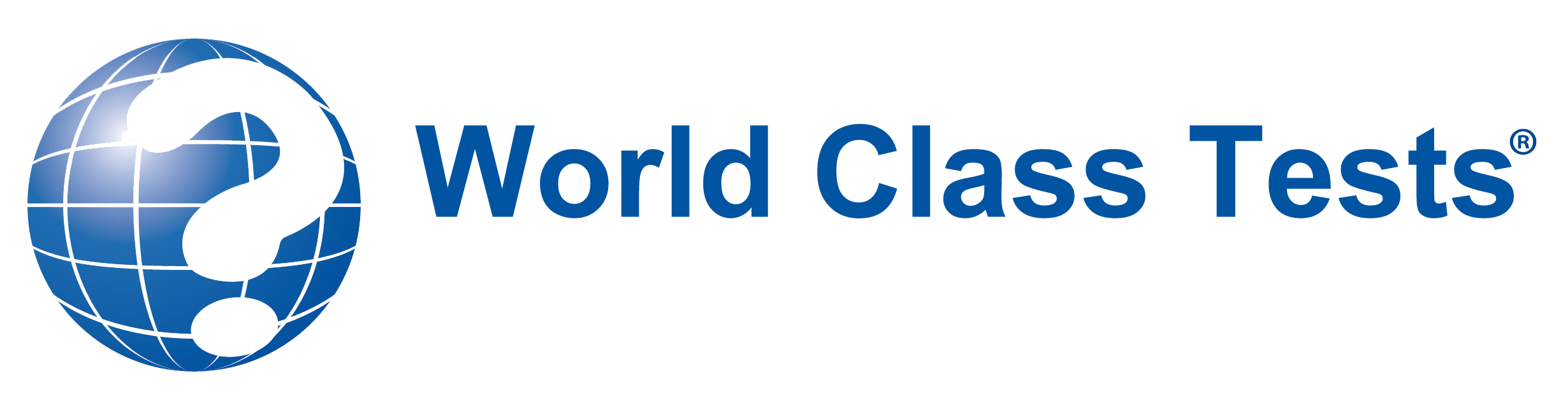 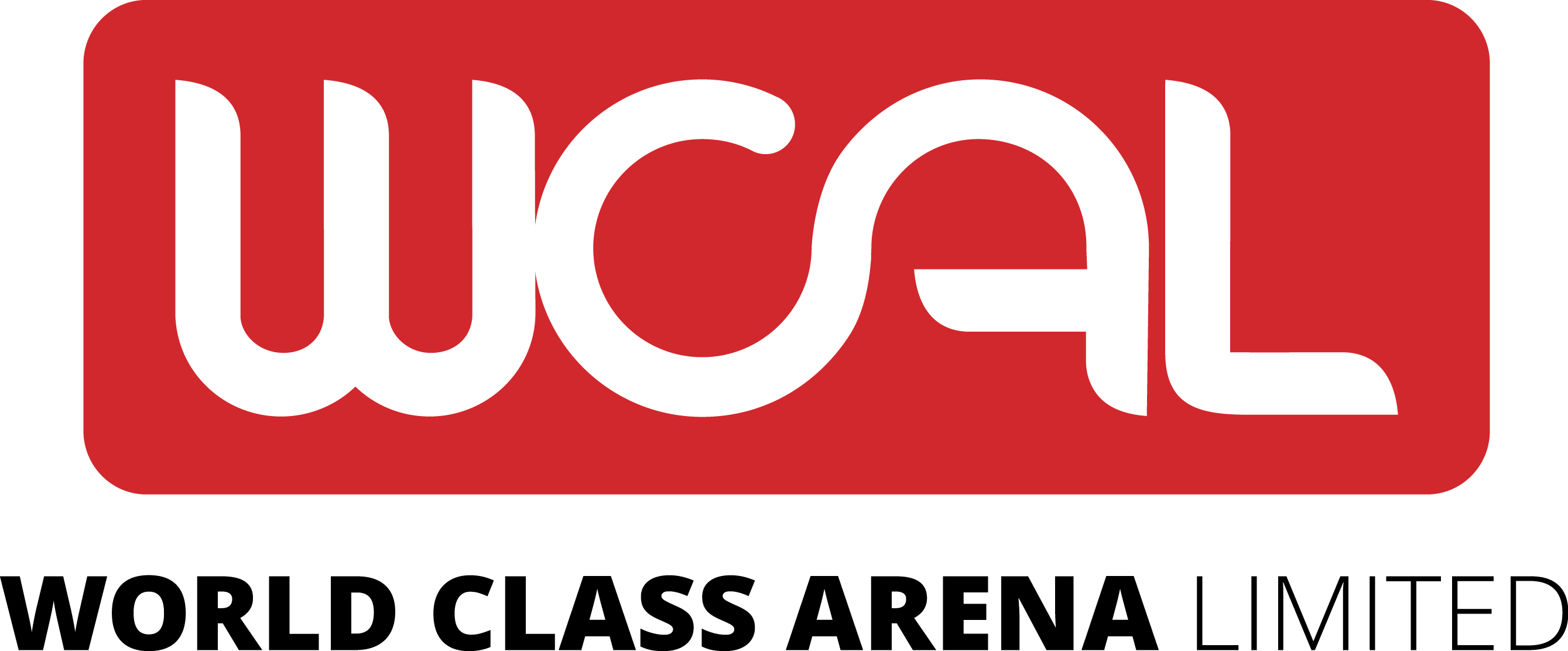 Please use this form to purchase World Class Tests. Students must be registered (ie, you must supply their names and dates-of-birth) for World Class Tests, but Practice Tests can be used without registration. Registrations will be valid until 31 August 2021. Please return the form to WCAL, PO Box 291, LA9 9GG, United Kingdom or you can email it to info@worldclassarena.net. An invoice will be sent to you on receipt of your order.School Name:School Name:School Name:School Address:School Address:School Address:Postcode:Postcode:Postcode:Your Name:Your Name:Your Name:Your Phone:Your Phone:Your Phone:Your Email:Your Email:Your Email:SUMMARY OF ORDERSUMMARY OF ORDERSUMMARY OF ORDERSUMMARY OF ORDERSUMMARY OF ORDERSUMMARY OF ORDERSUMMARY OF ORDER PRICE PER STUDENT* PRICE PER STUDENT* PRICE PER STUDENT*NUMBER OF STUDENTS *NUMBER OF STUDENTS *NUMBER OF STUDENTS *AMOUNTWorld Class TestsWorld Class TestsWorld Class TestsWorld Class TestsWorld Class TestsWorld Class TestsWorld Class TestsMathematics: Students aged 8-11Mathematics: Students aged 8-11Mathematics: Students aged 8-11Mathematics: Students aged 8-11Mathematics: Students aged 8-11Mathematics: Students aged 8-11Mathematics: Students aged 8-11£9.50£9.50£9.50£     Problem Solving: Students aged 8-11Problem Solving: Students aged 8-11Problem Solving: Students aged 8-11Problem Solving: Students aged 8-11Problem Solving: Students aged 8-11Problem Solving: Students aged 8-11Problem Solving: Students aged 8-11£9.50£9.50£9.50£     Mathematics: Students aged 12-14Mathematics: Students aged 12-14Mathematics: Students aged 12-14Mathematics: Students aged 12-14Mathematics: Students aged 12-14Mathematics: Students aged 12-14Mathematics: Students aged 12-14£11.50£11.50£11.50£     Problem Solving: Students aged 12-14Problem Solving: Students aged 12-14Problem Solving: Students aged 12-14Problem Solving: Students aged 12-14Problem Solving: Students aged 12-14Problem Solving: Students aged 12-14Problem Solving: Students aged 12-14£11.50£11.50£11.50£     Certificates £2.00 (plus P&P) per student, per testCertificates £2.00 (plus P&P) per student, per testCertificates £2.00 (plus P&P) per student, per testCertificates £2.00 (plus P&P) per student, per testCertificates £2.00 (plus P&P) per student, per testCertificates £2.00 (plus P&P) per student, per testCertificates £2.00 (plus P&P) per student, per test£2.00£2.00£2.00£     Practice Tests2020-21 Licence & Starter Pack: Handbook; 5 test booklets; 1 CD.Practice Tests2020-21 Licence & Starter Pack: Handbook; 5 test booklets; 1 CD.Practice Tests2020-21 Licence & Starter Pack: Handbook; 5 test booklets; 1 CD.Practice Tests2020-21 Licence & Starter Pack: Handbook; 5 test booklets; 1 CD.Practice Tests2020-21 Licence & Starter Pack: Handbook; 5 test booklets; 1 CD.Practice Tests2020-21 Licence & Starter Pack: Handbook; 5 test booklets; 1 CD.Practice Tests2020-21 Licence & Starter Pack: Handbook; 5 test booklets; 1 CD.Mathematics: Students aged 8-11Mathematics: Students aged 8-11Mathematics: Students aged 8-11Mathematics: Students aged 8-11Mathematics: Students aged 8-11Mathematics: Students aged 8-11Mathematics: Students aged 8-11£66.00 (£55+VAT) per school£66.00 (£55+VAT) per school£66.00 (£55+VAT) per school£66.00 (£55+VAT) per school£66.00 (£55+VAT) per school£66.00 (£55+VAT) per school£     Problem Solving: Students aged 8-11Problem Solving: Students aged 8-11Problem Solving: Students aged 8-11Problem Solving: Students aged 8-11Problem Solving: Students aged 8-11Problem Solving: Students aged 8-11Problem Solving: Students aged 8-11£66.00 (£55+VAT) per school£66.00 (£55+VAT) per school£66.00 (£55+VAT) per school£66.00 (£55+VAT) per school£66.00 (£55+VAT) per school£66.00 (£55+VAT) per school£     Mathematics: Students aged 12-14Mathematics: Students aged 12-14Mathematics: Students aged 12-14Mathematics: Students aged 12-14Mathematics: Students aged 12-14Mathematics: Students aged 12-14Mathematics: Students aged 12-14£66.00 (£55+VAT) per school£66.00 (£55+VAT) per school£66.00 (£55+VAT) per school£66.00 (£55+VAT) per school£66.00 (£55+VAT) per school£66.00 (£55+VAT) per school£     Problem Solving: Students aged 12-14Problem Solving: Students aged 12-14Problem Solving: Students aged 12-14Problem Solving: Students aged 12-14Problem Solving: Students aged 12-14Problem Solving: Students aged 12-14Problem Solving: Students aged 12-14£66.00 (£55+VAT) per school£66.00 (£55+VAT) per school£66.00 (£55+VAT) per school£66.00 (£55+VAT) per school£66.00 (£55+VAT) per school£66.00 (£55+VAT) per school£     TOTAL:TOTAL:£     * Prices valid until 31st December 2021.* Postage and packaging will be added to your invoice.* For World Class Tests, there is a minimum order of 5.* Please note that student’s computer logins and passwords must be used within six months.* Prices valid until 31st December 2021.* Postage and packaging will be added to your invoice.* For World Class Tests, there is a minimum order of 5.* Please note that student’s computer logins and passwords must be used within six months.* Prices valid until 31st December 2021.* Postage and packaging will be added to your invoice.* For World Class Tests, there is a minimum order of 5.* Please note that student’s computer logins and passwords must be used within six months.* Prices valid until 31st December 2021.* Postage and packaging will be added to your invoice.* For World Class Tests, there is a minimum order of 5.* Please note that student’s computer logins and passwords must be used within six months.* Prices valid until 31st December 2021.* Postage and packaging will be added to your invoice.* For World Class Tests, there is a minimum order of 5.* Please note that student’s computer logins and passwords must be used within six months.* Prices valid until 31st December 2021.* Postage and packaging will be added to your invoice.* For World Class Tests, there is a minimum order of 5.* Please note that student’s computer logins and passwords must be used within six months.* Prices valid until 31st December 2021.* Postage and packaging will be added to your invoice.* For World Class Tests, there is a minimum order of 5.* Please note that student’s computer logins and passwords must be used within six months.* Prices valid until 31st December 2021.* Postage and packaging will be added to your invoice.* For World Class Tests, there is a minimum order of 5.* Please note that student’s computer logins and passwords must be used within six months.* Prices valid until 31st December 2021.* Postage and packaging will be added to your invoice.* For World Class Tests, there is a minimum order of 5.* Please note that student’s computer logins and passwords must be used within six months.If you have ordered World Class Tests and in order that we can support your computer test delivery, please indicate which date you plan to administer the tests. If you plan to use more than one date, please just provide the first date. Please leave blank if you are ordering Practice Tests only.If you have ordered World Class Tests and in order that we can support your computer test delivery, please indicate which date you plan to administer the tests. If you plan to use more than one date, please just provide the first date. Please leave blank if you are ordering Practice Tests only.If you have ordered World Class Tests and in order that we can support your computer test delivery, please indicate which date you plan to administer the tests. If you plan to use more than one date, please just provide the first date. Please leave blank if you are ordering Practice Tests only.If you have ordered World Class Tests and in order that we can support your computer test delivery, please indicate which date you plan to administer the tests. If you plan to use more than one date, please just provide the first date. Please leave blank if you are ordering Practice Tests only.If you have ordered World Class Tests and in order that we can support your computer test delivery, please indicate which date you plan to administer the tests. If you plan to use more than one date, please just provide the first date. Please leave blank if you are ordering Practice Tests only.If you have ordered World Class Tests and in order that we can support your computer test delivery, please indicate which date you plan to administer the tests. If you plan to use more than one date, please just provide the first date. Please leave blank if you are ordering Practice Tests only.If you have ordered World Class Tests and in order that we can support your computer test delivery, please indicate which date you plan to administer the tests. If you plan to use more than one date, please just provide the first date. Please leave blank if you are ordering Practice Tests only.If you have ordered World Class Tests and in order that we can support your computer test delivery, please indicate which date you plan to administer the tests. If you plan to use more than one date, please just provide the first date. Please leave blank if you are ordering Practice Tests only.If you have ordered World Class Tests and in order that we can support your computer test delivery, please indicate which date you plan to administer the tests. If you plan to use more than one date, please just provide the first date. Please leave blank if you are ordering Practice Tests only.If you have ordered World Class Tests and in order that we can support your computer test delivery, please indicate which date you plan to administer the tests. If you plan to use more than one date, please just provide the first date. Please leave blank if you are ordering Practice Tests only.If you have ordered World Class Tests and in order that we can support your computer test delivery, please indicate which date you plan to administer the tests. If you plan to use more than one date, please just provide the first date. Please leave blank if you are ordering Practice Tests only.If you have ordered World Class Tests and in order that we can support your computer test delivery, please indicate which date you plan to administer the tests. If you plan to use more than one date, please just provide the first date. Please leave blank if you are ordering Practice Tests only.If you have ordered World Class Tests and in order that we can support your computer test delivery, please indicate which date you plan to administer the tests. If you plan to use more than one date, please just provide the first date. Please leave blank if you are ordering Practice Tests only.If you have ordered World Class Tests and in order that we can support your computer test delivery, please indicate which date you plan to administer the tests. If you plan to use more than one date, please just provide the first date. Please leave blank if you are ordering Practice Tests only.DAY/MONTH/YEAR:DAY/MONTH/YEAR:DAY/MONTH/YEAR:DAY/MONTH/YEAR:DAY/MONTH/YEAR:DAY/MONTH/YEAR:DAY/MONTH/YEAR:DAY/MONTH/YEAR:DAY/MONTH/YEAR:DAY/MONTH/YEAR:DAY/MONTH/YEAR:DAY/MONTH/YEAR:     /     /          /     /     Signature:Signature:Date:Date:First NameMiddle Names or InitialsLast NameDate of BirthDate of BirthDate of BirthTick the test(s) each student will attemptTick the test(s) each student will attemptTick the test(s) each student will attemptTick the test(s) each student will attemptFirst NameMiddle Names or InitialsLast NameDate of BirthDate of BirthDate of BirthMaths 8-11P-Solving 8-11Maths 12-14P-Solving 12-14(This form is used to provide student name and date of birth details for World Class Test purchases.  These details are not required for the Practice Tests.  Please ensure the names and dates-of-birth are exactly as you wish them to appear on the student’s WCT certificate.)(This form is used to provide student name and date of birth details for World Class Test purchases.  These details are not required for the Practice Tests.  Please ensure the names and dates-of-birth are exactly as you wish them to appear on the student’s WCT certificate.)(This form is used to provide student name and date of birth details for World Class Test purchases.  These details are not required for the Practice Tests.  Please ensure the names and dates-of-birth are exactly as you wish them to appear on the student’s WCT certificate.)(This form is used to provide student name and date of birth details for World Class Test purchases.  These details are not required for the Practice Tests.  Please ensure the names and dates-of-birth are exactly as you wish them to appear on the student’s WCT certificate.)(This form is used to provide student name and date of birth details for World Class Test purchases.  These details are not required for the Practice Tests.  Please ensure the names and dates-of-birth are exactly as you wish them to appear on the student’s WCT certificate.)(This form is used to provide student name and date of birth details for World Class Test purchases.  These details are not required for the Practice Tests.  Please ensure the names and dates-of-birth are exactly as you wish them to appear on the student’s WCT certificate.)Maths 8-11P-Solving 8-11Maths 12-14P-Solving 12-14Maths 8-11P-Solving 8-11Maths 12-14P-Solving 12-14DDMMYYYYDDMMYYYYDDMMYYYYDDMMYYYYDDMMYYYYDDMMYYYYDDMMYYYYDDMMYYYYDDMMYYYYDDMMYYYYDDMMYYYYDDMMYYYYDDMMYYYY